ПРИМЕР  ОПУБЛИКОВАННОГО ДОКЛАДА ОБ УЧЕНИЧЕСКОМ ИССЛЕДОВАНИИ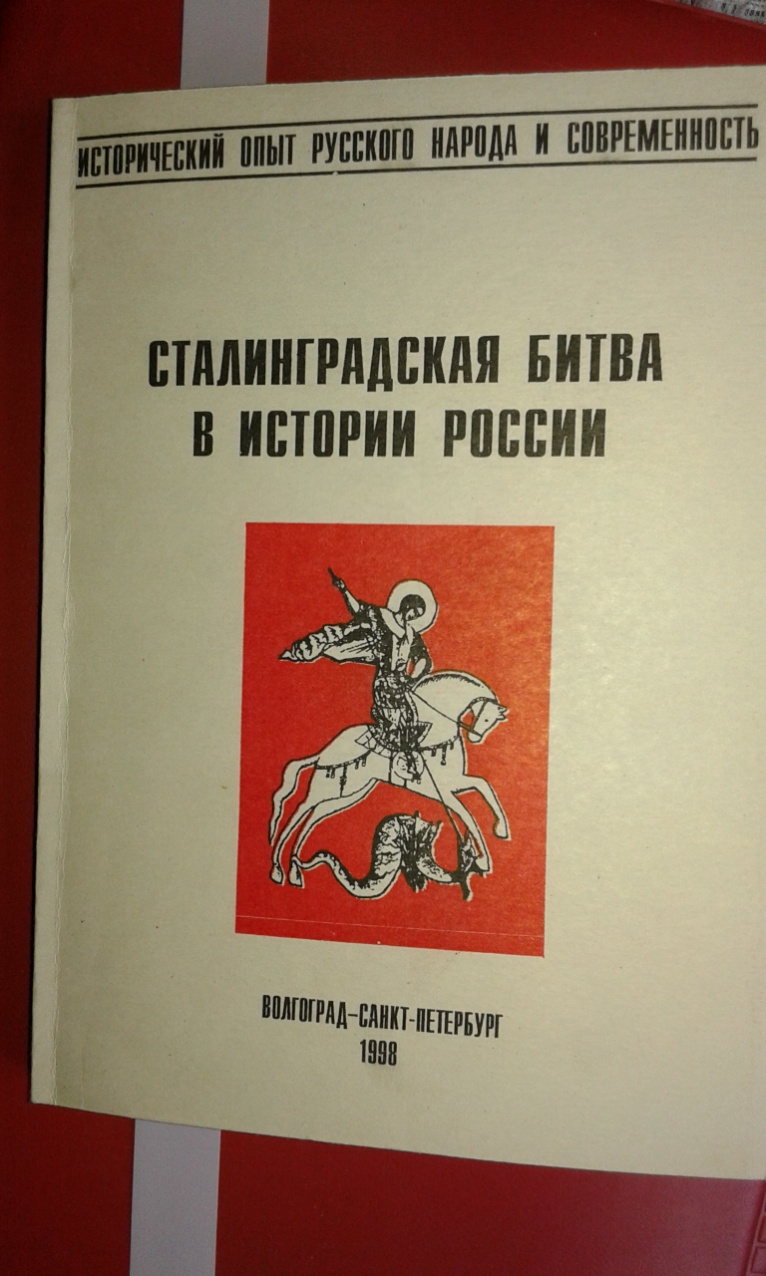 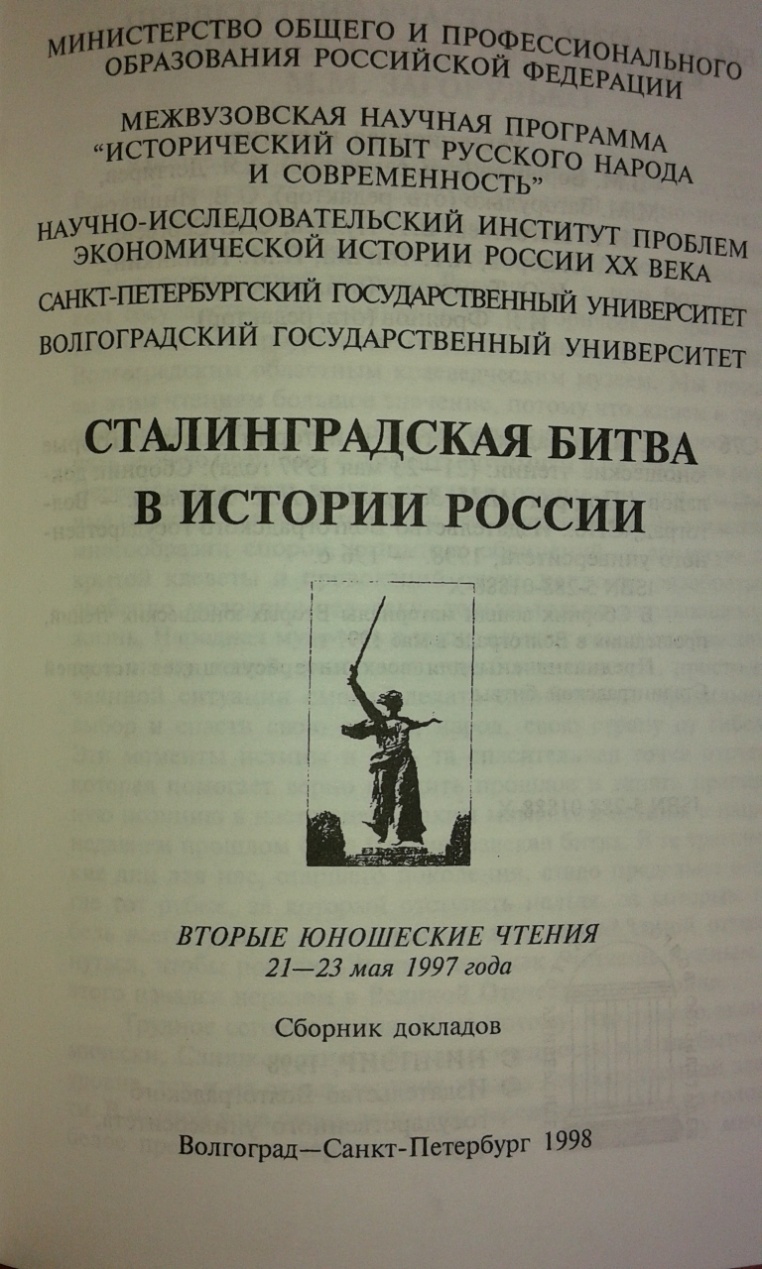 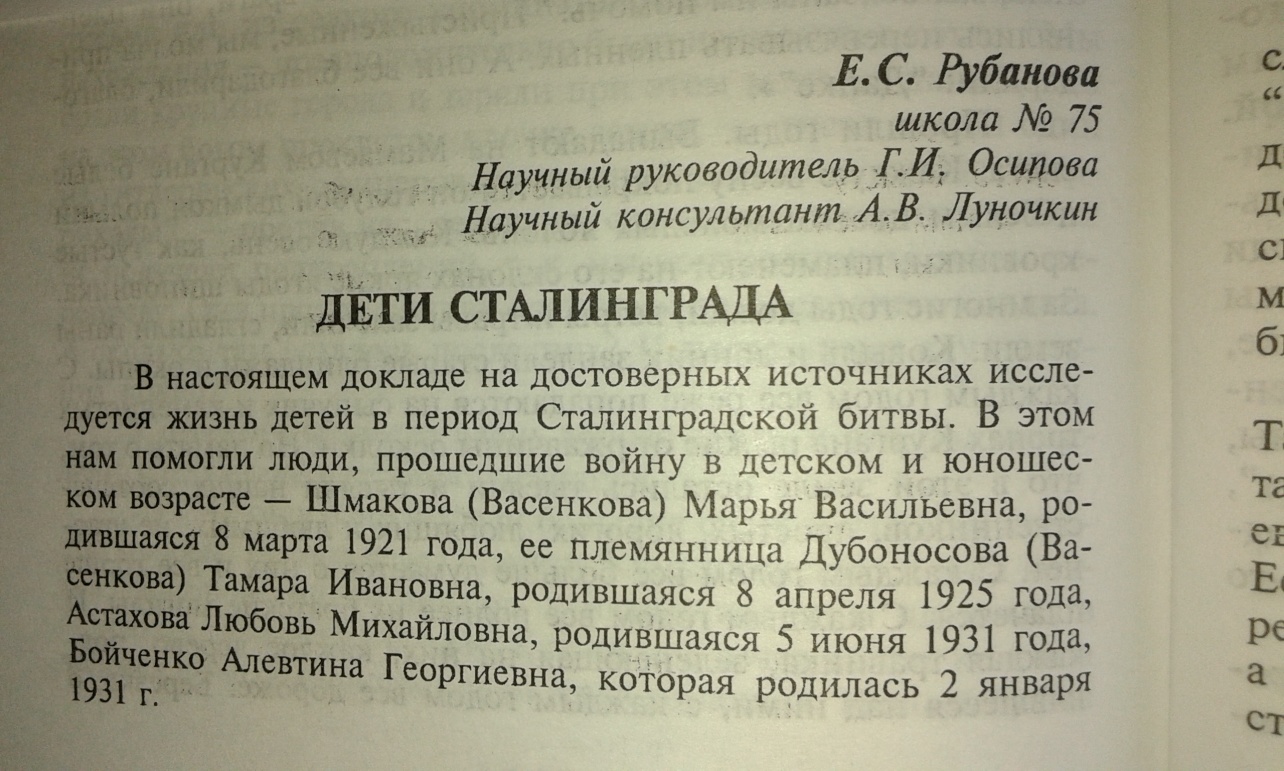 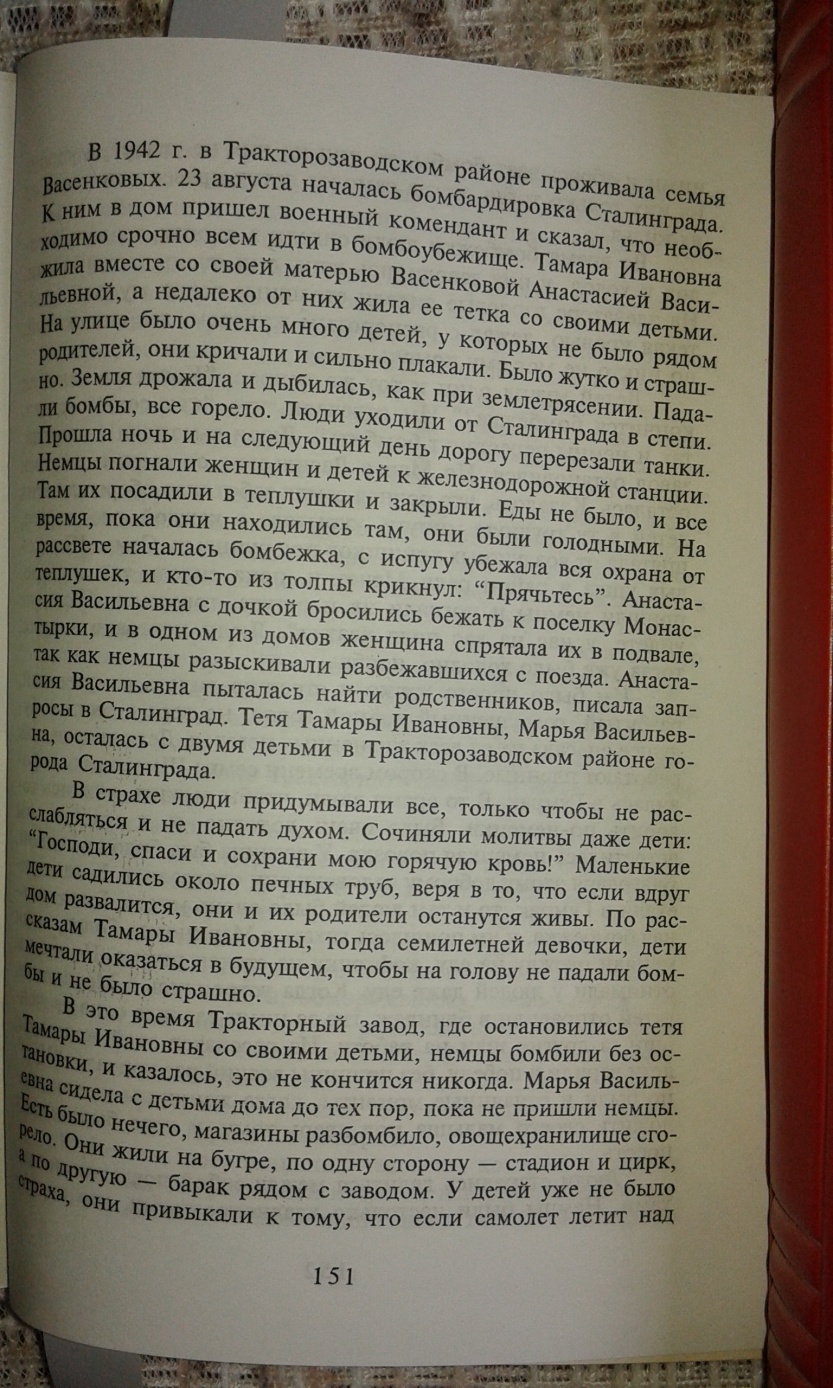 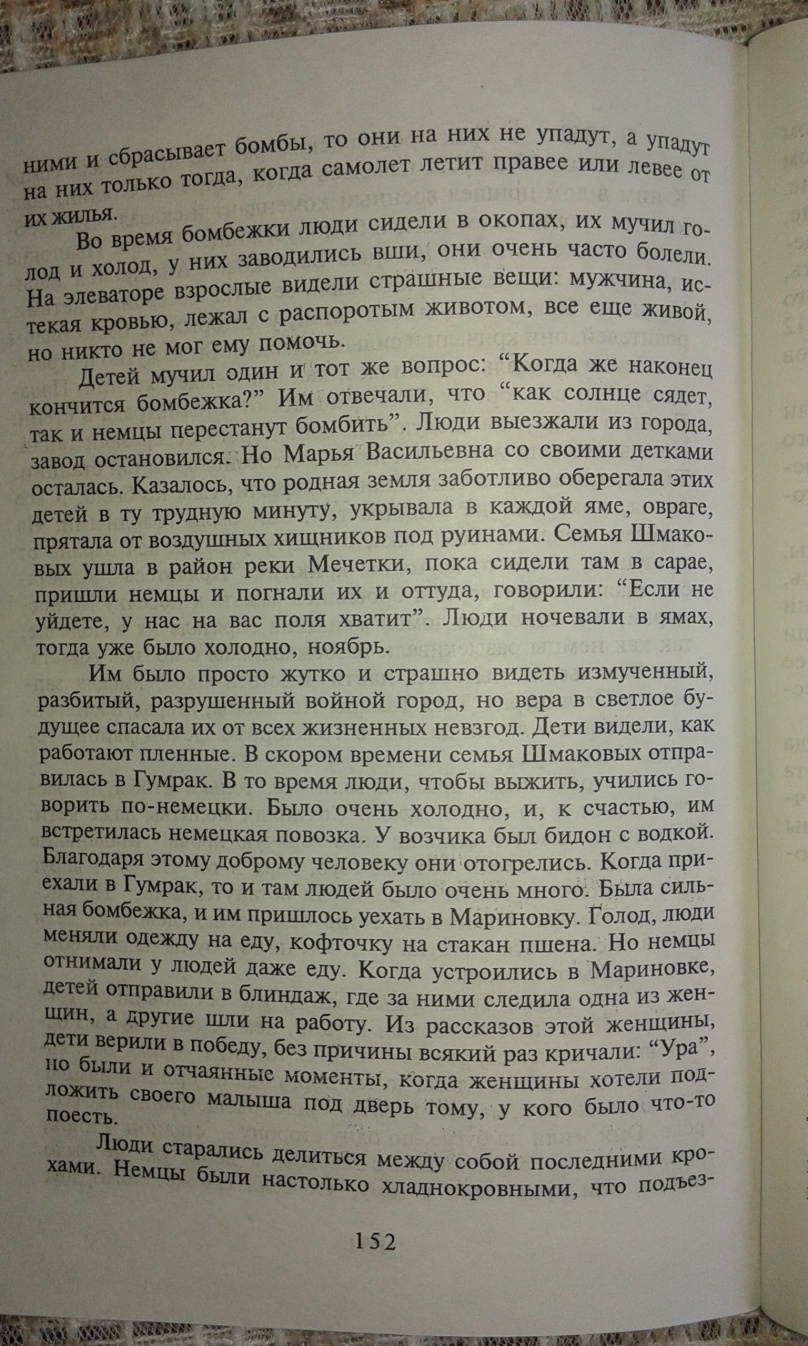 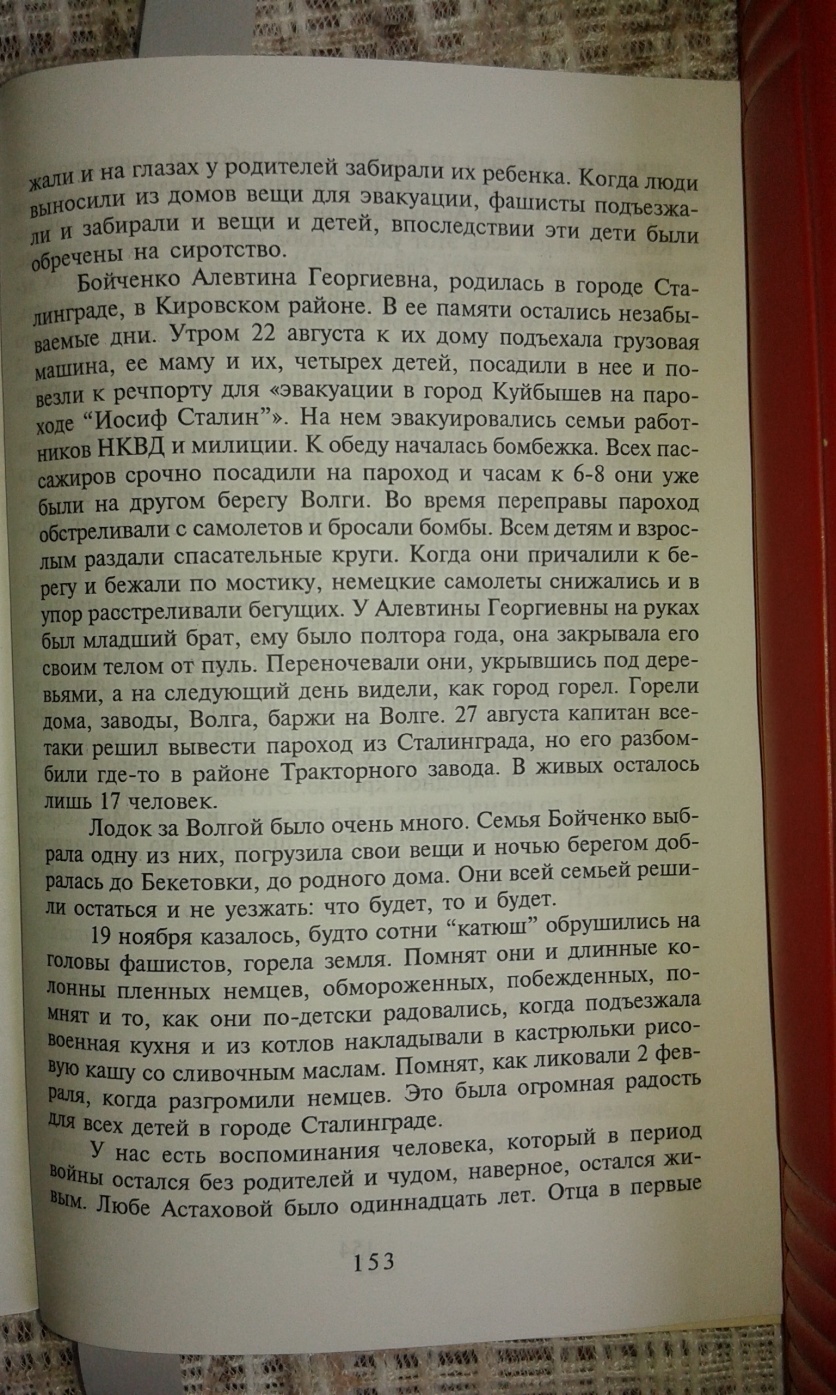 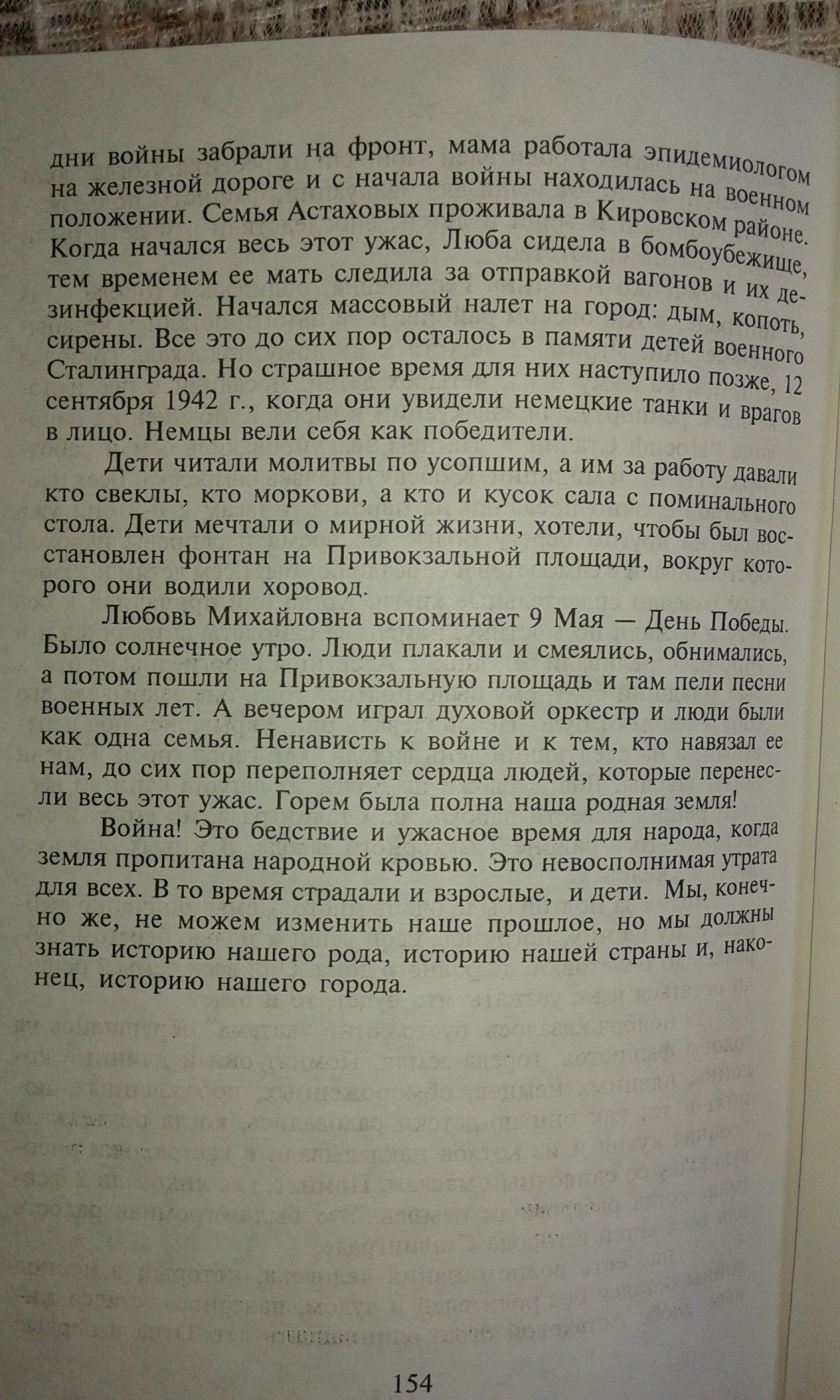 